Газета г. Кедрового	№13 (1728) четверг, 28 марта 2024 г.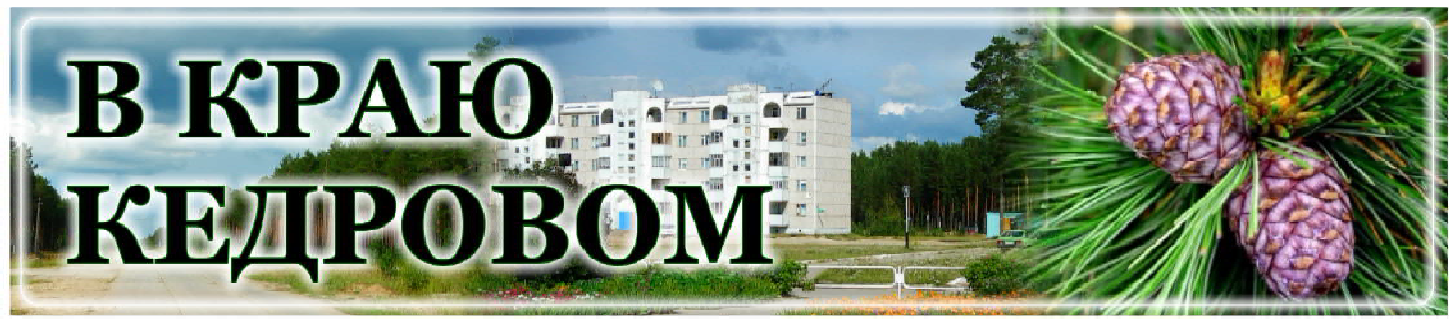 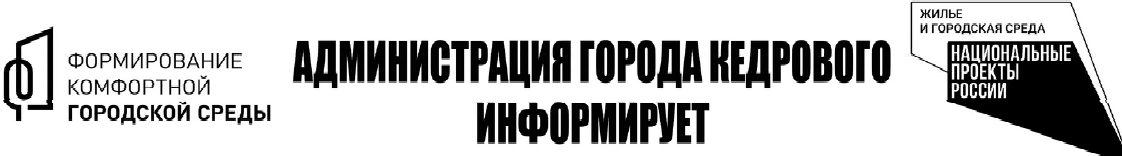 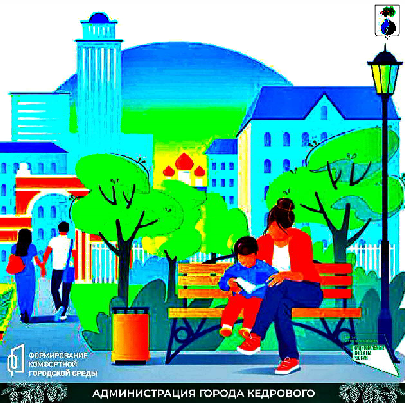 Î ÕÎÄÅ ÁËÀÃÎÓÑÒÐÎÉÑÒÂÀВ рамках государственной программы "Формирование комфортной городской среды" Администрацией города Кедрового будет реализован проект благоустройства общественной территории "Центр 1.0" (зона №3) (2 этап).11 марта 2024 года Администрацией города Кедрового заключен муниципальный контракт на выполнение работ по благоустройству общественной территории "г. Кедровый, общественная территория в 1 мкр., "Центр 1.0." (зона №3) (2 этап). Цена контракта составляет 8 074 662,87 рубля. Подрядчиком на данный момент завезены инертные материалы, а также бордюры и поребрики.В рамках заключенного муниципального контракта будут выполняться работы по устройству тротуаров рядом с открытой террасой, устанавливаться малые архитектурные формы, столбы освещения.Администрация города будет продолжать информировать о ходе реализации мероприятий в рамках проекта "Формирование комфортной городской среды" в последующих выпусках газеты и официальных аккаунтах в социальных сетях Администрации.Администрация города КедровогоÃÐÀÔÈÊличного приема граждан муниципального образования "Город Кедровый"Мэром города Кедрового на апрель 2024 г.По вопросам записи на личный прием обращаться по тел.35-546. Прием граждан ведется только по предварительной записи.Администрация города КедровогоÎÑÍÎÂÀÍÈß ÄËß ÏÐÈÎÑÒÀÍÎÂËÅÍÈß ÃÎÑÓÄÀÐÑÒÂÅÍÍÎÃÎ ÊÀÄÀÑÒÐÎÂÎÃÎ Ó×ÅÒÀÈ (ÈËÈ) ÃÎÑÓÄÀÐÑÒÂÅÍÍÎÉ ÐÅÃÈÑÒÐÀÖÈÈ ÏÐÀÂВ соответствии с Федеральным законом от 13.07.2015 № 218-ФЗ "О государственной регистрации недвижимости" (далее - Закон), орган регистрации прав осуществляет государственный кадастровый учет, государственную регистрацию прав, ведение Единого государствен- ного реестра недвижимости.Основания для государственного кадастрового учета и (или) государственной регистрации права перечислены в ст. 14 Закона.Государственный регистратор проводит правовую экспертизу документов, представленных для осуществления государственного кадастрового учета и (или) государственной регистрации на пред- мет наличия или отсутствия оснований приостановления или отказа в кадастровом учете или государственной регистрации прав.Процедура кадастрового учета или государственной регистра- ции прав на недвижимость (либо их одновременное проведение) приостанавливается по решению государственного регистратора при наличии оснований.Перечень оснований для приостановления исчерпывающий и содержится в ч. 1 ст. 26 Закона.Среди основных оснований для приостановления следует отме- тить случаи, когда лицо, которое указано в заявлении в качестве правообладателя, не имеет права на такой объект и (или) не может им распоряжаться; не представлены документы, необходимые для проведения кадастрового учета и (или) государственной регистра-ции прав; документы по форме и (или) содержанию не соответству- ют требованиям действующего законодательства; земельный учас- ток, на котором построен (либо строится) объект недвижимости, предоставлен (передан собственником) для целей, не предусматри- вающих возможность строительства такого объекта и прочие.Всего в Законе перечислено более 60 оснований для приостанов- ления кадастрового учета и (или) государственной регистрации прав на недвижимость.К ним относятся как общие, с которыми может столкнуться прак- тически любой заявитель, так и более узкие (например, при регис- трации ипотеки, договоров долевого участия, кадастрового учета земельных участков и регистрации прав на них).По общему правилу эти процедуры приостанавливаются до устранения причин приостановления, но не более чем на три месяца. Однако, в отдельных случаях, указанных так же в Законе, срок приостановления может быть иным в зависимости от основанияприостановления.Обращаем внимание, что если заявителем в указанный срок не устранены причины, по которым процедура была приостанов- лена, то в проведении кадастрового учета и (или) государственной регистрации прав будет отказано.Начальник Парабельского межмуниципального отдела Управления Росреестра по ТО Н.Н. ХАРЬКИВÓÂÀÆÀÅÌÛÅ ÃÐÀÆÄÀÍÅ!Администрацией города Кедрового во исполнение федерального законодательства ведется работа по выявлению правообладателей квартир, домов, зданий и земельных участков, сведения о правах, на которые отсутствуют в Едином государственном реестре недви- жимости (ЕГРН).В целях наполнения ЕГРН полными и точными сведениями, защи- ты прав на недвижимость, собственникам необходимо подтвер- дить свои права, которые возникли до 03 сентября 1998 года, но сведения о них не внесены в ЕГРН, обратившись в МФЦ либо в Филиал ППК "Роскадастр" по Томской области в течение 2024 года.В случае если правообладатель объекта недвижимости не будет выявлен, объект подлежит постановке на учет как "бесхозяйный" (ст.69.1. Федерального закона от 13.07.2015 № 218-ФЗ "О государ- ственной регистрации недвижимости") с последующим признанием в судебном порядке права муниципальной собственности на объект.При наличии вопросов обращаться за консультациями в Администрацию города Кедрового в отдел по управлению муници- пальной собственностью в кабинет № 14 в рабочие дни с 8:30 до 12:30 час. и с 14:00 до 17:00 час., а также позвонив по телефону: (38250) 35-768, либо в территориальный отдел Управления Росре-Государственная пошлина за подтверждение ранее возникших прав на недвижимость не взимается.естра по Томской области.Отдел по управлению муниципальной собственностью г. КедровогоÎ ÍÅÂÎÑÒÐÅÁÎÂÀÍÍÛÕ ÇÅÌÅËÜÍÛÕ ÄÎËßÕПод невостребованными понимаются земельные доли, которыми собственник не распоряжается в течение трех и более лет подряд, либо если о таком собственнике отсутствуют какие- либо сведения. При этом права на указанную земельную долю не зарегистрированы в Едином государственном реестре недви- жимости.Владельцам земельной доли дана возможность определиться до 31.12.2024: если есть потребность в земельной доле, то следует зарегистрировать право собственности на нее в Едином государ- ственном реестре недвижимости, чтобы в дальнейшем распоряжать- ся ею на законных основаниях. Если владелец земельного пая не планирует использовать его по назначению, тогда нужноотказаться от него, обратившись в Росреестр через МФЦ. Госпошли- на не взимается.Администрация города Кедрового вправе обратиться в суд с требованием о признании права муниципальной собственности на земельные доли, признанные невостребованными в порядке, установленном статьей 12.1 (введена Федеральным законом от 29.12.2010 N 435-ФЗ) Федерального закона от 24.07.2002 № 101- ФЗ "Об обороте земель сельскохозяйственного назначения".При наличии вопросов обращаться за консультациями в Админи- страцию города Кедрового в отдел по управлению муниципальной собственностью в кабинет № 14 в рабочие дни с 8:30 до 12:30 час. и с 14:00 до 17:00 час., а также позвонив по телефону: (38250) 35-418.Список собственников земельных долей, признанных невостребованными:Аверкович В.К.Богачев А.П.Воронов П.К.Ворошина Н.Е.Гриднева Т.П.Дегтярева Н.И.Добрович Г.В.Долгополова Е.Е.Долгополова Т.А.Загородняя З.И.Капранова Л.Г.Ковецкая Г.В.Коробкова В.В.Коробкова Н.В.Лавров Н.Г.Лаврова М.В.Ластовка Д.И.Лебедев А.А.Медведева С.М.Мельникова Г.Е.Мельчаков А.В.Напрюшкина М.Н.Немирская Т.Г.Овсянникова Т.А.Овчаренко И.В.Овчинников Н.А.Павличенко А.М.Палинова А.И.Смирнов Ю.Ф.Стариков В.Г.Старикова А.Г.Старикова З.В.Струц В.Н.Суслов Б.И.Твардовский А.З.Терещенко П.Н.Терещенок Л.А.Томашевская А.П.Федосеева О.П.Шабалин И.С.Шевченко Ю.М.Долгополов Ю.Н.Кравцова Ф.Е.Момант Ф.Д.Савченко Н.К.Отдел по управлению муниципальной собственностью г. КедровогоÏÐÈÂÀÒÈÇÀÖÈß ÆÈËÛÕ ÏÎÌÅÙÅÍÈÉ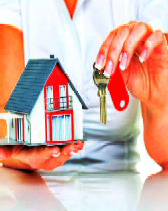 Приватизация жилых помещений - бесплат- ная передача в собственность граждан Российской Федерации на добровольной осно- ве занимаемых ими жилых помещений в государственном и муниципальном жилищ- ном фонде. Граждане Российской Федерации, имеющие право пользования жилыми помеще-ниями на условиях социального найма, вправе приобрести их на условиях, предусмотренных Законом РФ от 04.07.1991 № 1541-1 (ред. от 11.06.2021) "О приватизации жилищного фонда в Российской Федерации", иными нормативными правовыми актами Российской Федерации и нормативными правовыми актами субъектов Россий- ской Федерации, в общую собственность либо в собственность од- ного лица, в том числе несовершеннолетнего. Несовершеннолетние, ставшие собственниками занимаемого жилого помещения в порядке его приватизации, сохраняют право на однократную бесплатную при- ватизацию жилого помещения в государственном или муниципаль- ном жилищном фонде после достижения ими совершеннолетия.Каждый гражданин имеет право на приобретение в собствен- ность бесплатно, в порядке приватизации, жилого помещения в государственном и муниципальном жилищном фонде социального использования один раз. Решение вопроса о приватизации жилых помещений принимается по заявлениям граждан в двухмесячныйсрок со дня подачи документов. Передача жилых помещений в соб- ственность граждан оформляется договором передачи, заключае- мым органами государственной власти или органами местного самоуправления, предприятием, учреждением с гражданином, получающим жилое помещение в собственность в порядке, установленном законодательством. При этом нотариального удостоверения договора передачи не требуется, и государственная пошлина не взимается. Государственная пошлина взимается только за государственную регистрацию перехода права.Право собственности на приобретенное жилое помещение возникает с момента государственной регистрации права в Едином государственном реестре прав на недвижимое имущество и сделок с ним.Бесплатная приватизация жилых помещений является бессроч- ной. Ограничение срока бесплатной приватизации отменено Федеральным законом от 22.02.2017 N 14-ФЗ.По вопросам приватизации муниципальных жилых помещений обращаться в Администрацию города Кедрового в рабочее время с 8:30 до 17:15 час. перерыв на обед с 12:30 до 14:00 час. по адресу: г. Кедровый, 1 мкр., д. 39/1, каб. № 14. Телефон для справок: 8 (38250)-35-768Ведущий специалист отдела по управлению муниципальной собственностью Администрации г. Кедрового И.В. КОЛОГРИВОВАÄÅÍÜ ÃÎÑÒÅÕÍÀÄÇÎÐÀ Â ÊÅÄÐÎÂÎÌНа прошедшей неделе наш город посетили представите- ли Гостехнадзора Томской области во главе с заместите- лем начальника Инспекции Алексеем Майоровым. На встрече с мэром города и специалистами администрации гости обсудили ряд важных вопросов, один из которых - возмож- ность обучения управлению мотовездеходной техникой на территории г. Кедрового. После рабочей встречи представители Гостехнадзора провели личный приём граждан, а во второй половине дня встретились со стар- шеклассниками. Кроме этого, заместитель начальника инспекции А.Б. Майоров ответил на вопросы редакции газеты "В краю кедровом".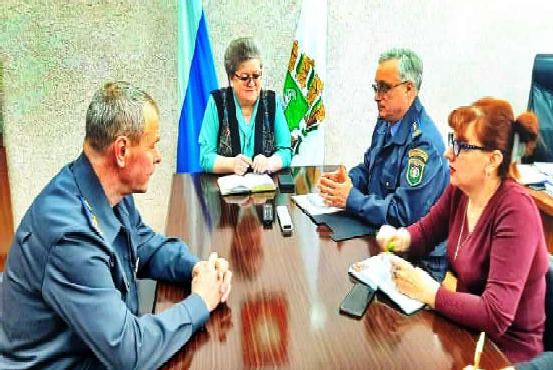 Алексей Борисович, как часто специалисты Гостехнадзора выезжают на отдалённые территории Томской области, в частности в город Кедровый?Специалисты Гостехнадзора закреплены за всеми муниципаль- ными районами Томской области, включая и самые отдалённые. Выезжать приходится по мере необходимости, как в самые север- ные сельские поселения, так и на месторождения, где самоходная техника очень активно используется на нефтегазодобыче. В сельс- кие поселения мы выезжаем для оказания государственных услуг по установленному графику с учётом транспортной доступности, а вот на месторождения благодаря авиации можем выехать в любое время, так как это необходимо для непрерывного технологического процесса. Машину, не прошедшую своевременно технический осмотр, просто не запустят на площадку.Главный специалист по Бакчарскому району и городу Кедровому Евгений Юрьевич Лариков также часто осуществляет выезды на месторождения, такие как Лугинецкое, Герасимовское, Рыбальное и Казанское. Непосредственно в Кедровом Евгений Юрьевич ведёт приём раз в месяц. Исключение составляют периоды, когда отсут- ствует транспортная доступность из- за сезонных погодных условий. Приём осуществляется в помещении, расположенном в здании городской администрации в течение рабочего дня. О конкрет- ной дате приёма мы всегда информацию размещаем на доске объяв- лений и на сайте Администрации. Записываться заранее не нужно. Насколько мне известно, Евгений Юрьевич всегда находится на "прямой линии" с потенциальными заявителями. Номер его мобиль- ного аппарата известен не только в Кедровом, но и многим в Бакчар- ском районе. Как пример, за время нашего нахождения в Кедровом за последние сутки ему на "сотовый" не меньше двух десятков звон- ков поступило по различным вопросам служебной деятельности.Какие изменения произошли в последние годы в сфере государственного технического надзора?Владельцам самоходных машин и других видов техники стоит обратить внимание на изменение в Федеральном законе "О безопас- ности дорожного движения" и Федеральном законе "О самоходных машинах и других видах техники", которое вступило в силу с 25 декабря 2023 года. Квадроциклы и снегоходы - широко рас- пространённая техника для активного отдыха. В настоящее время одна из самых востребованных у людей, особенно у молодёжи, кате- гория, на которую стараются получить допуск - это по мотовнедо- рожным машинам. Так вот, допуск к управлению самоходными машинами категории "АI", а это снегоходы и квадроциклы, в настоя- щее время имеют лица, имеющие водительские удостоверения с открытой категорией "А", а также с подкатегорией "ВI", допускаю- щую управление машинами с мотоциклетным рулём и мотоциклет- ной посадкой. Кроме того, если люди приезжают отдыхать в места, где в аренду предоставляется самоходная внедорожная техника категории "АI", то наличие водительского удостоверения с открыты-дами и квадроциклами. Но при наличии обязательного условия: должен быть заключён письменный договор аренды, а владелец дол- жен провести инструктаж о безопасной эксплуатации этой техники.Какая ответственность предусмотрена за управление самоходной техникой без регистрации и удостоверения тракториста-машиниста?В статье 13 Федерального закона "О самоходных машинах и других видах техники" закреплены нормы, в которых подробно расписаны случаи и обстоятельства, при которых эксплуатация самоходных машин запрещена. Если техника не зарегистрирована, то эксплуатировать её нельзя. Запрещается эксплуатация машин и в случае, когда при себе у водителя нет удостоверения трактори- ста-машиниста. За несоблюдение указанных требований специалис- ты Гостехнадзора, как правило, привлекают виновных лиц к админи- стративной ответственности по статье 9.3 Кодекса Российской Федерации об административных правонарушениях. Для физичес- ких лиц размер административного штрафа составляет от 500 до 1000 рублей.Федеральный закон "О самоходных машинах и других видах техники" - это основной законодательный акт, в котором урегулиро- ваны основные вопросы, касающиеся эксплуатации самоходных машин: от организационных до вопросов осуществления государ- ственного контроля (надзора) в данной сфере. Всем гражданам, имеющим отношение к эксплуатации самоходных машин, мы всегда советуем внимательно изучить данный закон.На что ещё стоит обратить внимание жителям г. Кедрового, имеющим тракторы, снегоходы и прочую самоходную технику?Мы постоянно напоминаем и призываем владельцев само- ходных машин в обязательном порядке проходить технический осмотр в установленные сроки. Известны факты, когда после каких- либо происшествий, связанных с эксплуатацией самоходной техни- ки, вдруг выясняется, что технического осмотра не было - вопросы ответственности возникают сразу. А если ещё и происходят траги- ческие события с причинением вреда жизни и здоровью людей, то это уже расценивается как отягчающие обстоятельства. Поэто- му мы всем всегда говорим: не забывайте. Эта ежегодная процедура обязательна!Напомним читателям, что в данное время все услуги доступны в электронном формате. Заявление можно подать, не выходя из дома, через сайт Инспекции государственного технического надзора Томской области: https://gtn.tomsk.gov.ru/ и через личный кабинет сайта Госуслуг и. Госпошлина за выдачу документа по результатам прохождения технического осмотра составляет 400 рублей.Благодарим город Кедровый и его жителей за гостеприимство!ми категориями "В", "С", "D" также даёт право на управление снегохо-Желаем всем благополучия и здоровья!Интервью подготовилаглавный специалист редакции газеты Е.А. КОРНИЦЕЛ31 ÌÀÐÒÀ 1814 ÃÎÄÀ - ÂÇßÒÈÅ ÏÀÐÈÆÀ210 лет назад, 31 марта 1814 года, русские войска во главе с императором АлександромI триумфально вступили в Париж. Взятие столицы Франции стало завершающим сраже- нием наполеоновской кампании 1814 года, после которого французский император Наполеон I Бонапарт отрекся от трона.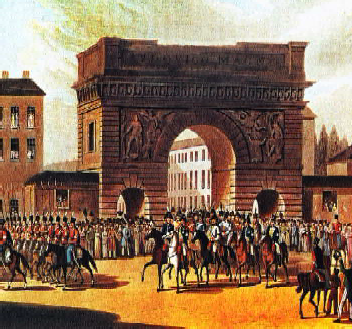 Разбитая под Лейпцигом в октябре 1813 года наполеоновская армия уже не могла оказывать серьезного сопротивления. В начале 1814 года войска союзников, состоя- щие из русских, австрийских, прусских и не- мецких корпусов, вторглись на территорию Франции с целью свержения французского императора. Русская гвардия во главе с им-ператором Александром I вошла во Францию со стороны Швейцарии, в районе Базеля. Союзники наступали двумя отдельными армиями: русско-прусскую Силезскую армию возглавлял прусский фельдмар- шал Г.Л. фон Блюхер, а русско-немецко-австрийская армия была от- дана под начало австрийского фельдмаршала К.Ф. цу Шварценберга. В сражениях на территории Франции Наполеон чаще союзников одерживал победы, но ни одна из них не стала решительной из-за численного превосходства противника. В конце марта 1814 года фран- цузский император принял решение пройти к северо-восточным крепостям на границе Франции, где рассчитывал прорвать блокаду вражеских войск, освободить французские гарнизоны, и принудить союзников к отступлению. Однако союзные монархи, вопреки ожиданиям Наполеона, 24 марта 1814 года одобрили план нас-тупления на Париж.29 марта союзные армии подошли к передовой линии обороны Парижа. Город на тот момент насчитывал до 500 тысяч жителей и был неплохо укреплен. Обороной французской столицы руководилимаршалы Э.А.К. Мортье, Б.А.Ж. де Монсей и О.Ф.Л.В. де Мармон. Верховным главнокоман- дующим обороны города был старший брат Наполеона, Жозеф Бонапарт. Войска союзни- ков состояли из трех основных колонн: правую (русско-прусскую) армию возглавлял фельд- маршал Блюхер, центральную - российский генерал М.Б. Барклай-де-Толли, левой колонной руководил кронпринц Вюртембергский. Сраже- ние за Париж стало одной из самых кровопро- литных битв для союзных войск, потерявших за один день более 8 тысяч солдат, 6 тысяч из которых - воины русской армии.Наступление началось 30 марта в 6 часов утра. В 11 часов к укрепленному селениюЛавилет приблизились прусские войска с корпусом М.С. Воронцова, а русский корпус генерала А.Ф. Ланжерона начал наступление на Монмартр. Видя с Монмартра гигантские размеры наступающих войск, командующий французской обороной Жозеф Бонапарт покинул поле боя, оставив Мармону и Мортье полномочия для сдачи Парижа.В течение 30 марта все пригороды французской столицы были заняты союзниками. Видя, что падение города неизбежно и стараясь уменьшить потери, маршал Мармон отправил парламентера к русскому императору. Однако Александр I предъявил жесткий ультиматум о сдаче города под угрозой его уничтожения. 31 марта в 2 часа ночи капитуляция Парижа была подписана. К 7 часам утра, по условию соглашения, французская регулярная армия должна была покинуть Париж. В полдень русская гвардия во главе с императором Александром I торжественно вступила в столицу Франции.МУ "Кедровская ЦБС" библиотекарь Л.В. КАРПОВАИнформация взята из открытых источников1 ÀÏÐÅËß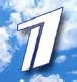 ÎÍÅÄÅËÜÍÈÊ05.00 Доброе утро 12+09.00, 13.00, 16.00, 03.00Новости09.05 АнтиФейк 16+09.45 Жить здорово! 16+10.35 Ко дню рождения Первого канала 16+1 - 7ÀÏÐÅËßÏÐÎÃÐÀÌÌÀÒÂ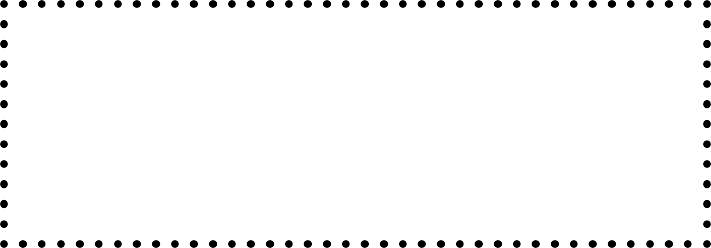 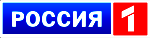 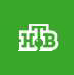 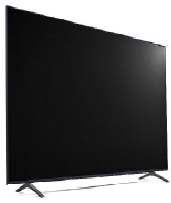 5 ÀÏÐÅËßßÒÍÈÖÀ05.00 Доброе утро 12+09.00, 13.00, 16.00 Ново-сти09.05 АнтиФейк 16+09.45 Жить здорово! 16+10.35, 13.20 Информационный ка- нал 16+13.20, 01.30, 02.15, 03.05, 03.55Подкаст.Лаб 16+14.50, 18.00 Информационный ка- нал 16+16.15 Давай поженимся! 16+17.05 Мужское / Женское 16+19.55 Куклы наследника Тутти 16+21.00 Время21.45 Т/с "ТАКСИ ПОД ПРИКРЫ- ТИЕМ" 16+22.45 Большая игра 16+23.45 Владимир Познер. 90 минут16+05.00, 09.30 Утро России 12+09.00, 14.30, 21.05 Местное вре- мя. Вести-Томск09.55 О самом главном 12+11.00, 14.00, 16.00, 20.00 Вести11.30, 17.30 60 минут 12+14.55 Наши 12+16.30 Малахов 16+21.20 Т/с "НЕУКРОТИМАЯ НЕУПО- КОЕВА" 16+23.30 Вечер с Владимиром Соло- вьёвым 12+02.05 Т/с "ТАЙНЫ СЛЕДСТВИЯ"12+03.50 Т/с "МОРОЗОВА" 16+04.55 Т/с "ЛЕГАВЫЙ"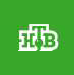 16+06.30 Утро. Самое луч- шее     16+ 08.00, 10.00, 13.00, 16.00,19.00, 23.35 Сегодня08.25, 10.35 Т/с "ПЁС" 16+13.25 Чрезвычайное происше-ствие 16+14.00 Место встречи 16+16.45 За гранью 16+17.50 ДНК 16+20.00 Т/с "ЧЕРНОЕСОЛНЦЕ" 16+22.15, 00.00 Т/с "ГОРЯЧАЯ ТОЧКА"16+01.50 Т/с "МЕЧ" 16+09.45 Жить здорово! 16+10.35, 13.20, 18.00 Информацион-ный канал 16+16.15 Давай поженимся! 16+17.05 Мужское / Женское 16+19.55 Куклы наследника Тутти 16+21.00 Время21.45 Т/с "ТАКСИ ПОД ПРИКРЫ- ТИЕМ" 16+22.45 Большая игра 16+23.45, 00.30, 01.15, 02.00, 02.45,03.05, 03.40 Подкаст.Лаб 16+05.00, 09.30 Утро России 12+09.00, 14.30, 21.05 Местное вре- мя. Вести-Томск09.55 О самом главном 12+11.00, 14.00, 16.00, 20.00 Вести11.30, 17.30 60 минут 12+14.55 Наши 12+16.30 Малахов 16+21.20 Т/с "НЕУКРОТИМАЯ НЕУПО- КОЕВА" 16+23.30 Вечер с Владимиром Соло- вьёвым 12+02.05 Т/с "ТАЙНЫ СЛЕДСТВИЯ"12+03.50 Т/с "МОРОЗОВА" 16+04.50 Т/с "ЛЕГАВЫЙ"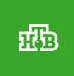 16+06.30 Утро. Самое луч- шее     16+ 08.00, 10.00, 13.00, 16.00,19.00, 23.35 Сегодня08.25, 10.35 Т/с "ПЁС" 16+13.25 Чрезвычайное происше-ствие 16+14.00 Место встречи 16+16.45 За гранью 16+17.50 ДНК 16+20.00 Т/с "ЧЕРНОЕСОЛНЦЕ" 16+22.15, 00.00 Т/с "ГОРЯЧАЯ ТОЧКА"16+02.45 Т/с "МЕЧ" 16+ÀÏÐÅËß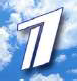 ÐÅÄÀ05.00 Доброе утро 12+09.00, 13.00, 16.00, 03.00Новости09.05 АнтиФейк 16+09.45 Жить здорово! 16+10.35, 13.20, 18.00 Информацион-ный канал 16+16.15 Давай поженимся! 16+17.05 Мужское / Женское 16+19.55 Куклы наследника Тутти 16+21.00 Время21.45 Т/с "ТАКСИ ПОД ПРИКРЫ- ТИЕМ" 16+22.45 Большая игра 16+23.45 К 85-летию Виктора Садов- ничего. "Виктор науки" 12+01.10, 01.55, 02.45, 03.05, 03.40Подкаст.Лаб 16+05.00, 09.30 Утро России 12+09.00, 14.30, 21.05 Местное вре- мя. Вести-Томск09.55 О самом главном 12+11.00, 14.00, 16.00, 20.00 Вести11.30, 17.30 60 минут 12+14.55 Наши 12+16.30 Малахов 16+21.20 Т/с "НЕУКРОТИМАЯ НЕУПО- КОЕВА" 16+23.30 Вечер с Владимиром Соло- вьёвым 12+02.05 Т/с "ТАЙНЫ СЛЕДСТВИЯ"12+03.50 Т/с "МОРОЗОВА" 16+04.55 Т/с "ЛЕГАВЫЙ"16+06.30 Утро. Самое луч- шее     16+ 08.00, 10.00, 13.00, 16.00,19.00, 23.35 Сегодня08.25, 10.35 Т/с "ПЁС" 16+13.25 Чрезвычайное происше-ствие 16+14.00 Место встречи 16+16.45 За гранью 16+17.50 ДНК 16+20.00 Т/с "ЧЕРНОЕСОЛНЦЕ" 16+22.15, 00.00 Т/с "ГОРЯЧАЯ ТОЧКА"16+02.45 Т/с "МЕЧ" 16+ÀÏÐÅËßÅÒÂÅÐÃ05.00 Доброе утро 12+09.00, 13.00, 16.00, 03.00Новости09.05 АнтиФейк 16+09.45 Жить здорово! 16+10.35, 13.20, 18.00 Информацион-ный канал 16+16.15 Давай поженимся! 16+17.05 Мужское / Женское 16+19.55 Куклы наследника Тутти 16+21.00 Время21.45 Т/с "ТАКСИ ПОД ПРИКРЫ- ТИЕМ" 16+22.45 Большая игра 16+23.45, 00.30, 01.15, 02.00, 02.45,03.05, 03.40 Подкаст.Лаб 16+05.00, 09.30 Утро России 12+09.00, 14.30, 21.05 Местное вре- мя. Вести-Томск09.55 О самом главном 12+11.00, 14.00, 16.00, 20.00 Вести11.30, 17.30 60 минут 12+14.55 Наши 12+16.30 Малахов 16+21.20 Т/с "НЕУКРОТИМАЯ НЕУПО- КОЕВА" 16+23.30 Вечер с Владимиром Соло- вьёвым 12+02.05 Т/с "ТАЙНЫ СЛЕДСТВИЯ"12+03.50 Т/с "МОРОЗОВА" 16+04.55 Т/с "ЛЕГАВЫЙ" 16+06.30 Утро. Самое луч- шее     16+ 08.00, 10.00, 13.00, 16.00,19.00, 23.35 Сегодня08.25, 10.35 Т/с "ПЁС" 16+13.25 Чрезвычайное происше-ствие 16+14.00 Место встречи 16+16.45 За гранью 16+17.50 ДНК 16+20.00 Т/с "ЧЕРНОЕСОЛНЦЕ" 16+22.15, 00.00 Т/с "ГОРЯЧАЯ ТОЧКА"16+00.55 Поздняков 16+01.10 Мы и наука. Наука и мы 12+02.10 Агентство скрытых камер 16+02.40 Т/с "МЕЧ" 16+16.15 Давай поженимся! 16+17.05 Мужское / Женское 16+18.00 Вечерние Новости18.40 Человек и закон 16+19.45 Поле чудес 16+21.00 Время21.45 Голос. Новый сезон 12+23.30 Матадор 16+00.30, 01.15, 02.00, 02.45, 03.30,04.15, 05.00 Подкаст.Лаб 16+05.00, 09.30 Утро России 12+09.00, 14.30, 21.15 Местное вре- мя. Вести-Томск09.55 О самом главном 12+11.00, 14.00, 16.00, 20.00 Вести11.30, 17.30 60 минут 12+14.55 Судьба человека с Борисом Корчевниковым 12+16.30 Прямой эфир 16+21.30 Удивительные люди. Новый сезон 12+23.55 Истории Большой Страны 12+00.55 Х/ф "УДАР ЗОДИАКА" 12+04.55 Т/с "ЛЕГАВЫЙ" 16+06.30 Утро. Самое луч- шее     16+ 08.00, 10.00, 13.00, 16.00,19.00   Сегодня 08.25, 10.35 Т/с "ПЁС" 16+13.25 Чрезвычайное происше-ствие 16+14.00 Место встречи 16+16.50 ДНК 16+17.55  Жди меня  12+ 20.00 Т/с "ЧЕРНОЕСОЛНЦЕ" 16+00.00 Своя правда 16+02.10 Квартирный вопрос 0+03.05 Т/с "МЕЧ" 16+6 ÀÏÐÅËß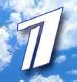 ÓÁÁÎÒÀ06.00 Доброе утро. Суб-бота 12+09.00 Умницы и умники 12+09.45 Слово пастыря 0+10.00, 12.00 Новости10.15 Наше всё 12+11.05 ПроУют 0+12.15 Поехали! 12+13.10 Х/ф "СОБАЧЬЕ СЕРДЦЕ" 12+15.50 Баня, водка, гармонь, Гол- ливуд 16+17.00 Я люблю мою страну 0+18.00 Вечерние Новости18.20 Эксклюзив 16+19.10 Владимир Жириновский.Прямая речь 12+20.05 Кто хочет стать миллионе- ром? 12+21.00 Время21.35 Клуб Веселыхи Находчивых. Высшая лига 16+23.50 Д/ф "Эннио. Маэстро" 16+02.40, 03.25, 04.10, 04.55, 05.30Подкаст.Лаб 16+05.00 Утро России. Суббота 12+08.00 Местное время. Вести-Томск08.20 Местное время. Суббота08.35 По секрету всему свету 12+09.00 Формула еды 12+09.25 Пятеро на одного 12+10.10 Сто к одному 12+11.00, 14.00, 17.00, 20.00 Вести11.50 В кругу друзей 12+12.50 Доктор Мясников 12+14.50 Юмор! Юмор! Юмор!!! 16+17.50 Привет, Андрей! 12+21.00 Х/ф "ЖИЗНЬ СПРАВОК НЕ ДАЁТ" 16+00.40 Х/ф "КРЫЛЬЯ ПЕГАСА" 12+04.00 Х/ф "ПРИМЕТАНА СЧАСТЬЕ"16+04.50 Т/с "ЛЕГАВЫЙ" 16+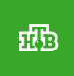 06.20 Жди меня 12+07.20 Смотр 0+ 08.00, 10.00, 16.00 Сегод-ня08.20 Поедем, поедим! 16+09.20 Едим дома 0+10.20 Главная дорога 16+11.00 Живая еда с Сергеем Мало- зёмовым 12+12.00 Квартирный вопрос 0+13.00 Секрет на миллион 16+15.00 Своя игра 0+16.20 ЧП. Расследование 16+17.00 Следствие вели... 16+19.00 Центральное телевидение16+20.20 Ты не поверишь! 16+21.20 Звезды 16+23.00 Международная пилорама18+23.45 Захар Прилепин. Уроки рус- ского 12+00.25 Квартирник НТВ у Маргули- са 16+01.50 Дачный ответ 0+02.45 Т/с "МЕЧ" 16+7 ÀÏÐÅËß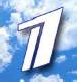 ÎÑÊÐÅÑÅÍÜÅ06.00, 10.00, 12.00 Ново-сти        06.10, 00.10, 00.55, 01.40,02.25, 03.10, 03.55 Под-каст.Лаб 16+06.55 Играй, гармонь любимая! 12+07.40 Часовой 12+08.10 Здоровье 16+09.20 Мечталлион. Национальная Лотерея 12+09.40 Непутевые заметки 12+10.15 Играем свадьбу! 12+11.05 Жизнь других 12+12.15 Повара на колесах 12+13.10 Видели видео? 0+14.30 Х/ф "ВОР" 16+16.25 Лучше всех! Новый сезон 0+18.00 Вечерние Новости19.00 Большая история 16+21.00 Время23.00 Что? Где? Когда? 16+06.10, 01.05 Х/ф "ЗЛАЯ ШУТКА"12+08.00 Местное время. Воскресе- нье08.35 Когда все дома 12+09.25 Утренняя почта 12+10.10 Сто к одному 12+11.00, 17.00 Вести11.40 Большие перемены 12+12.40 Х/ф "ЗДРАВСТВУЙ, СЕСТРА"12+17.50 Песни от всей души 12+20.00 Вести недели22.00 Москва. Кремль. Путин 12+22.40 Воскресный вечер с Влади- миром Соловьёвым 12+04.55 Т/с "ЛЕГАВЫЙ"16+06.30 Центральное теле- видение 16+08.00, 10.00, 16.00 Сегодня08.20 У нас выигрывают! 12+10.20 Первая передача 16+11.00 Чудо техники 12+12.00 Дачный ответ 0+13.00 НашПотребНадзор 16+14.05 Однажды... 16+15.00 Своя игра 0+16.20 Человек в праве с Андреем Куницыным 16+17.00 Следствие вели... 16+18.00 Новые русские сенсации 16+19.00 Итоги недели20.20 Маска. Новый сезон 12+00.00 Звезды сошлись 16+01.35 Основано на реальных со- бытиях 16+03.05 Т/с "МЕЧ" 16+ÂÑÅÐÎÑÑÈÉÑÊÀß ÀÊÖÈß"ÊÐÀÑÍÀß ÃÂÎÇÄÈÊÀ" ÁËÀÃÎÒÂÎÐÈÒÅËÜÍÎÃÎ ÔÎÍÄÀ"ÏÀÌßÒÜ ÏÎÊÎËÅÍÈÉ"Уважаемые жителимуниципального образования!Приглашаем вас принять участие во Всероссийской акции "Красная гвоздика" благотворительного фонда "Память поколений" по сбору средств для оказания адресной высоко- технологичной медицинской помощи ветеранам боевых действий.Благотворительный фонд "Память поколений" оказывает медицинскую помощь ветеранам боевых действий с 2015 года. За время работы помощь оказана более 18 600 ветеранам по всей территории России.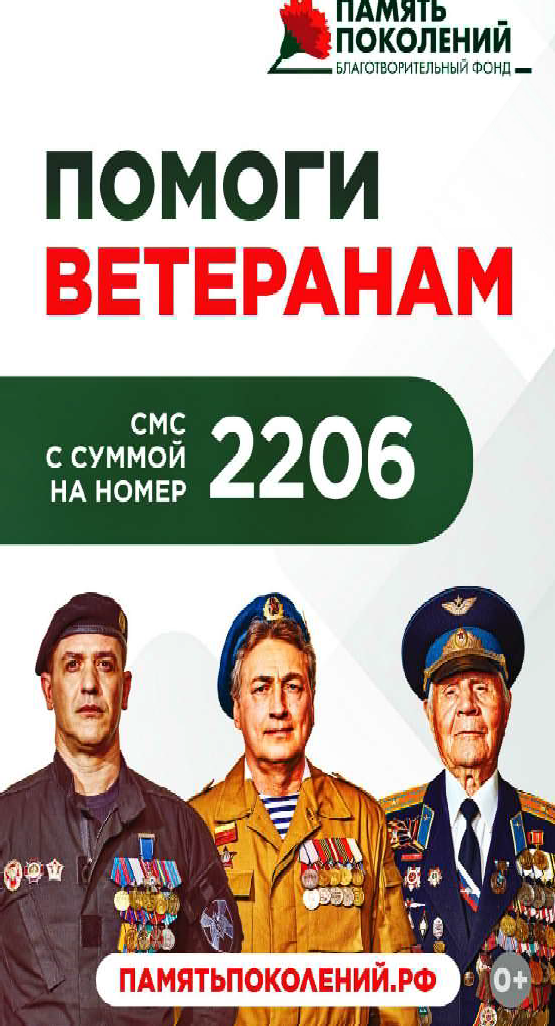 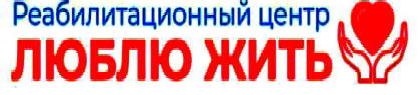 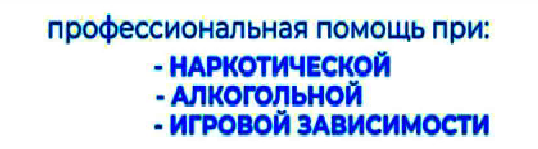 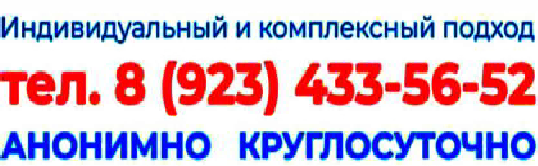 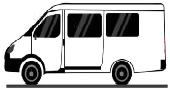 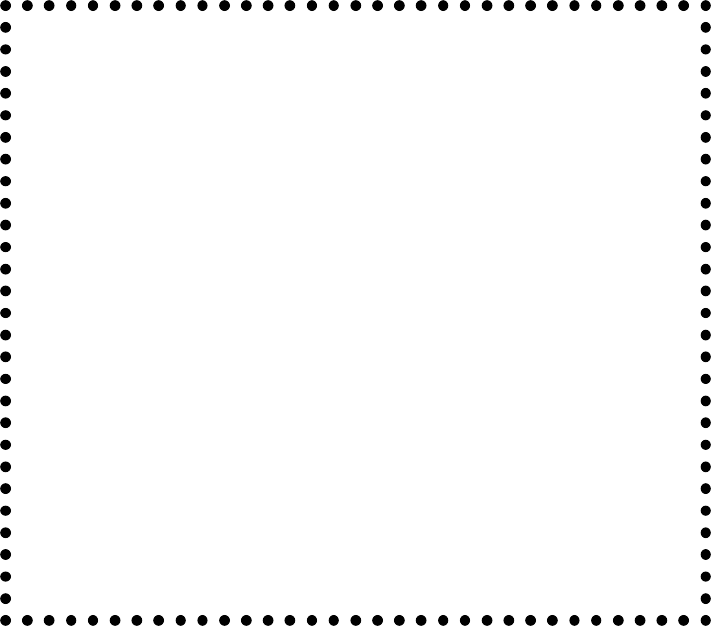 ÏÐÀÂÈËÀ ÏÎÂÅÄÅÍÈß ÍÀ ËÜÄÓ Â ÂÅÑÅÍÍÈÉ ÏÅÐÈÎÄ- следует быть осторожным около стока вод, в местах произра-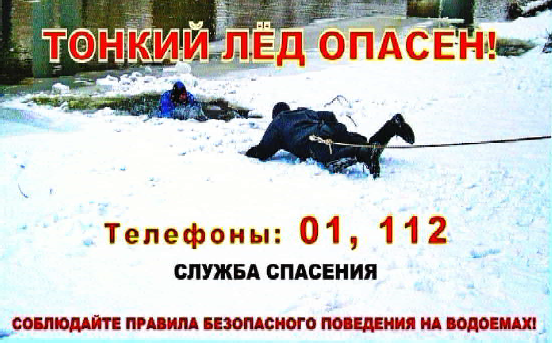 стания растительности, под сугробами.Самоспасение провалившегося под лед:не поддавайтесь панике;не надо барахтаться и наваливаться всем телом на тонкую кромку льда, так как под тяжестью тела он будет обламываться;широко раскиньте руки, чтобы не погрузиться с головой в воду;обопритесь локтями об лед и, приведя тело в горизонтальное положение, постарайтесь забросить на лед ту ногу, которая ближе всего к его кромке, поворотом корпуса вытащите вторую ногу и быстро выкатывайтесь на лед;без резких движений отползайте как можно дальше от опасного места в том направлении, откуда пришли;зовите на помощь;удерживая себя на поверхности воды, старайтесь затрачи- вать на это минимум физических усилий. (Одна из причин быстрогоПеред вскрытием рек, озер, водоемов лед слабеет, становится рыхлым, опасным для перехода, поэтому при выходе на лед необхо- димо пользоваться палкой-пешней и проверять прочность льда.Внимание!не стоит выходить на лед в местах, обозначенных запрещаю- щими аншлагами;особую внимательность необходимо проявлять при выходе на лед в местах зимнего лова рыбы;осторожно нужно спускаться с берега - лед может неплотно соединяться с сушей, возможны трещины, подо льдом может быть воздух;не стоит находиться на обрывистых берегах, так как течение подмывает их, вследствие чего возможны обвалы;понижения температуры тела - перемещение прилежащего к телу подогретого им слоя воды и замена его новым, холодным. Кроме того, при движениях нарушается дополнительная изоляция, созда- ваемая водой, пропитавшей одежду);находясь на плаву, следует голову держать как можно выше над водой. Известно, что более 50% всех теплопотерь организма, а по некоторым данным, даже 75% приходится на ее долю;активно плывите к берегу, плоту или шлюпке, если они находятся на расстоянии, преодоление которого потребует не более 40 мин;добравшись до плавсредства, надо немедленно раздеться, выжать намокшую одежду и снова надеть.Заместитель начальника 31 ПСЧ 4 ПСО ФПС ГПС ГУ МЧС России по ТО Г.А. ГОЛУБЕВÎÑÒÎÐÎÆÍÎ! ÒÎÍÊÈÉ ËÅÄ!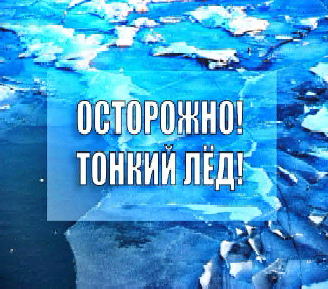 С приходом теплых весенних дней на улицах активно тает снег, а на водоемах начинает таять лед. Ежегодно тонкий лед становится причиной гибели людей. Как правило, среди погибших чаще всего оказываются дети и рыбаки. Избежать происшествий в период тонкого льда можно, если соблюдать правила безопасности.Отправляясь отдыхать на водоем, не лишним будет предупре- дить об этом близких или родственников.Основы безопасного пребывания человека на льдуБезопасным для человека считается лед толщиной не менее 10 см.В устьях рек и притоках прочность льда ослаблена. Лед непро- чен в местах быстрого течения, бьющих ключей и стоковых вод, а также в районах произрастания водной растительности, вблизи де- ревьев и камыша.Если температура воздуха выше 0 градусов держится более трех дней, то прочность льда снижается на 25 %.Прочность льда можно определить визуально: лед прозрачный голубого, зеленого оттенка - прочный, а прочность льда белого цвета в 2 раза меньше. Лед, имеющий оттенки серого, матово-белого или желтого цвета является наиболее ненадежным. Такой лед обруши- вается без предупреждающего потрескивания.Правила поведения на льдуНельзя выходить на лед в темное время суток и при плохой видимости (туман, снегопад, дождь).При вынужденном переходе водоема безопаснее всего придер- живаться проторенных троп или идти по уже проложенной лыжне. Но если их нет, надо перед тем, как спуститься на лед, очень внима- тельно осмотреться и наметить предстоящий маршрут.Нельзя проверять прочность льда ударом ноги. Если после первого сильного удара поленом или лыжной палкой покажется хоть немного воды, это означает, что лед тонкий, по нему ходить нельзя. В этом случае следует немедленно отойти по своему же следу к берегу, скользящими шагами, не отрывая ног ото льда и расставив их на ширину плеч, чтобы нагрузка распределялась на большую пло- щадь. Точно также поступают при предостерегающем потрескивании льда и образовании в нем трещин.Оказавшись на тонком, потрескивающем льду, следует осто- рожно повернуть обратно и скользящими шагами возвращаться по пройденному пути к берегу.На замерзший водоем необходимо брать с собой прочный шнур длиной 20-25 метров с большой глухой петлей на конце и грузом. Груз поможет забросить шнур к провалившемуся в воду товарищу, петля нужна для того, чтобы пострадавший мог надежнее держать- ся, продев ее под мышки.При переходе водо- ема группой необходимо соблюдать расстояние друг от друга (5-6 метров).Замерзшую реку (озеро) лучше переходить на лыжах, при этом креп- ления лыж нужно расстег- нуть, чтобы при необходи- мости быстро их сбро-сить. Лыжные палки держать в руках, не накидывая петли на кисти рук, чтобы в случае опасности сразу их отбросить. Особенно осто- рожным нужно быть в местах, покрытых толстым слоем снега, в местах быстрого течения и выхода родников, вблизи выступаю- щих над поверхностью кустов, осоки, травы, в местах впадения в водоемы ручьев, сброса вод промышленных предприятий.Если есть рюкзак, повесить его на одно плечо, что позволит легко освободиться от груза в случае, если лед провалится.Надо знать, что человек, попавший в ледяную воду, может окоченеть через 10-15 минут, а через 20 минут потерять сознание. Поэтому жизнь пострадавшего зависит от сообразительности и быстроты действия спасателей.ЗАПРЕЩАЕТСЯ: выходить на лед в состоянии алкогольного опьянения, прыгать и бегать по льду, собираться большим коли- чеством людей в одной точке, выходить на тонкий лед, который образовался на реках с быстрым течением.Выходя на лед нужно быть крайне внимательным и соблюдать меры безопасности!!!Что делать, если Вы провалились под лед?Не паниковать, не делать резких движений, стабилизировать дыхание.Широко раскинуть руки в стороны и постараться зацепиться за кромку льда, чтобы не погрузиться с головой.По возможности перебраться к тому краю полыньи, где течение не увлечет Вас под лед.Попытаться осторожно, не обламывая кромку, без резких дви- жений, наползая грудью лечь на край льда, забросить на него одну ногу, а затем и другую. Если лед выдержал, медленно откатиться от кромки и ползти к берегу.Передвигаться нужно в ту сторону, откуда пришли, ведь там лед уже проверен на прочность.Оказание помощи пострадавшему, провалившемуся под ледВооружиться любой длинной палкой, доской, шестом или верев-кой. Можно связать воедино шарфы, ремни или одежду.Подползать к полынье очень осторожно, широко раскинув руки.Сообщить пострадавшему криком, что идете ему на помощь, это придаст ему силы, уверенность.Если Вы не один, то, лечь на лед и двигаться друг за другом.Подложить под себя лыжи, фанеру или доску, чтобы увеличить площадь опоры и ползти на них. За 3-4 метра протянуть пострадав- шему шест, доску, кинуть веревку или шарф, или любое другое подручное средство. Подавать пострадавшему руку небезопасно, так как, приближаясь к полынье, вы увеличите нагрузку на лед и не только не поможете, но и сами рискуете провалиться.Осторожно вытащить пострадавшего на лед, и вместе с нимползком выбираться из опасной зоны.При общем охлаждении пострадавшего необходимо как можно быстрее доставить в теплое (отапливаемое) помещение, тепло укрыть, обложить грелками, напоить горячим чаем, в дальнейшем направить в медицинское учреждение.При попадании жидкости в дыхательные пути, пострадавшему необходимо очистить полость рта, уложить его животом на колено так, чтобы голова свисала к земле и, энергично нажимая на грудь и спину, удалить воду из желудка и легких. Приступить к выполнению искусственного дыхания. Растереть пострадавшего, чтобы согреть.Немедленно вызвать скорую медицинскую помощь.Отдел ГО, ЧС и обеспечения Администрации г. КедровогоÒÎÌÑÊÀß ÇÅÌËß ÃËÀÇÀÌÈ ÏÈÑÀÒÅËÅÉ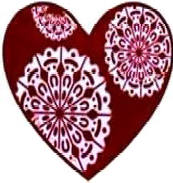 Наш край богат своей историей. Частью этой истории стали жизнь и произведения писателей, связанных судьбой и творчествомс землёй Томской. Особенно приятно представить очерк уроженца села Пудино - Крюкова Владимира Михайловича, которому в апреле исполнится 75 лет.ÁÛËÎÅ ÍÅËÜÇß ÂÎÐÎÒÈÒÜСнега упадут, а потом лежат. Сосны стоят, будто их сторожат. Дни коротки, а морозы злы, растёт в поддувале запас золы.И сколько быть морозам - Бог весть… Вспомнит Господь, что я где-то есть.Из стихов Владимира Крюкова Согласна с уважаемыми читателями, заметившими, что сейчас весна и снега плавятся, а эпиграф морозный. Но именно зимой приезжал в Кедровый и Пудино Владимир Михайлович Крюков три года назад. Приезжал с коллегой по писательству по важному делу, ожидая с волнением встречи с местами, которые сохранились в памяти. Подробности своего приезда писатель опубликовал в очерке-эссе "Родина" в журнале "Начало века" в тот жегод под номером два.Первые строки статьи о нашей неплохой дороге в сравнении с "дорогой" на Марс. "Что-то невероятное, фантастическое. 500 километров - мне казалось это непостижимо далеко. Но такие нынче машины (и водитель, разумеется, как наш Андрей), такие неплохие дороги, да ещё и зимние. Впрочем, вот совсем недавно американский космолёт преодолел за полгода 500 мил- лионов километров и приблизился к Марсу. Сообщают, что марсоход "Perseverance" (Настойчивость) совершил посадку на поверхность красной планеты. Так что воистину всё относи- тельно". Такое неожиданное сравнение погружает в реальность - Кедровый с Пудино не так уж и близко от Томска для тех, кто собира- ется в дорогу, но и не в полгода как на Марс.Краткая историческая справка во вступлении кажется энцикло- педичной, но автор, прибывая к месту рождения, испытал душевные переживания. Прежде чем попасть в Пудино, Крюков вместе с Геннадием Скарлыгиным провели ряд встреч в Кедровом со школьниками, читателями, деятелями культуры. Они привезли книгу "Путь памяти" и 9-томник с сочинениями томских писателей.Тёплое общение не только будоражило воспоминания Владимира Михайловича о последнем приезде на свою родину давностью в сорок лет, но и открыло новые для него исторические версии об истории Пудина. "Я знал, что село моё получило название по фамилии остяка Пудина, который ещё до революции держал здесь лавку. И окрестное население сдавало ему пушнину, дичь и кедровый орех. Теперь ещё одна версия. Первый дом построил здесь Качин. Пудин - это скорее его прозвище среди охотников и старожилов тех мест. Любимой мерой веса у того купца был пуд, который он называл на свой манер пудик. Вот и прозвали его за это Пудиком, Пудиным". Крюков приводит выдержки из книги Виктора Арнаутова "Мы пудинцы", отражающие суровую судьбу основателей села на фоне исторических катаклиз- мов. Знакомство с изданием земляка рождает поток личных воспо- минаний.…Невнятно и зыбко, как сквозь стекло, туманное, как слюда:Ничто не проходит, ничто не прошло, прибудет всегда.И мне предстоит оставить следы на ткани речной воды.Из стихов Владимира КрюковаИ вот - Пудино! Крюков посетил памятные с детства места - свой дом, разросшиеся тополя, которые он помнил ещё прутиками. Пустыри в округе автор оживляет своими воспоминаниями о бывших в прошлом на этих местах аптеке, больнице, журавле-колодце. "Здесь протекли годы, когда в глазах моих отражалось небо, когда было во мне столько неосознаваемой лирической глуби- ны. Потом я должен был принять иную действитель- ность - Большой Мир. А сегодня признать те измене- ния, которые он во мне вызвал. Но, стоя перед этим давно оставленным домом, я пытаюсь вспомнить ощущение той полноты бытия, как бы это высокопар- но не звучало. И пусть совсем на недолго мне удаётся это пережить вновь. На какие-то малые минуты почувствовать себя здесь тем мальчиком много- много лет назад". В далёком юношестве автор видел фильм "Земляничная поляна", о котором вспоминает в связи с произошедшим откатом во времени. Эпизод с часами без стрелок высветил реальность остановки мгновения в памяти, которая рассказывает о прошедшем реально. Мысли переходят к предкам, заброшеннымв глухую Сибирь вместе с другими ссыльными из разных уголков страны. Крюков приводит свидетельства Степана Михайловича Климова, сосланного из Риги в Васюганье, старого пудинца Александра Андреевича Сайдакова, рассказывающего о нечелове- ческих условиях, в которых строили "светлое будущее". Обстоя- тельства сблизили Альму Яковлевну из Бессарабии с любимой тётей Владимира. Обе работали в больнице - тётя Ксения лечила, а дипломированный врач Венского университета была рядовой медсестрой.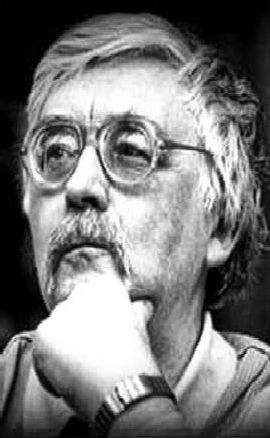 Ветер сдувает рубаху зноя, облепившую тело,и наступает время иное. Прошлое - отлетело.Благостен день, неописуем, длись, бездумная нота.Ничего не прожито всуе, всё это для чего-то.Из стихов Владимира КрюковаИстрия и реальность переплелись в статье Владимира Михайловича, которая заслуживает полного прочтения. Очерк как фотография остановил мгновения, зафиксированные в памяти, донёс будни прошлого, прожитого автором на нашей земле.И наступает время иное - прошлое отлетело.Время воздуха? перегноя?Наше ли это дело… Канет туда, откуда явилась жизнь, что была легка мне: да, я не отбывал повинность,не перекатывал камни.Из стихов Владимира КрюковаНеисповедимы судьбы. Что ждёт нас завтра? Кто вспомнит о настоящих днях, мелькающих как в ускоренной съёмке. Кто оста- вит записки о важных датах, событиях и людях… или всё сотрётся в памяти безвременья, затеряется в просторах Интернета, потому что писать от руки не современно. Будущее покажет.Материал собрала и пересказала О.А. ЛУШНИКОВА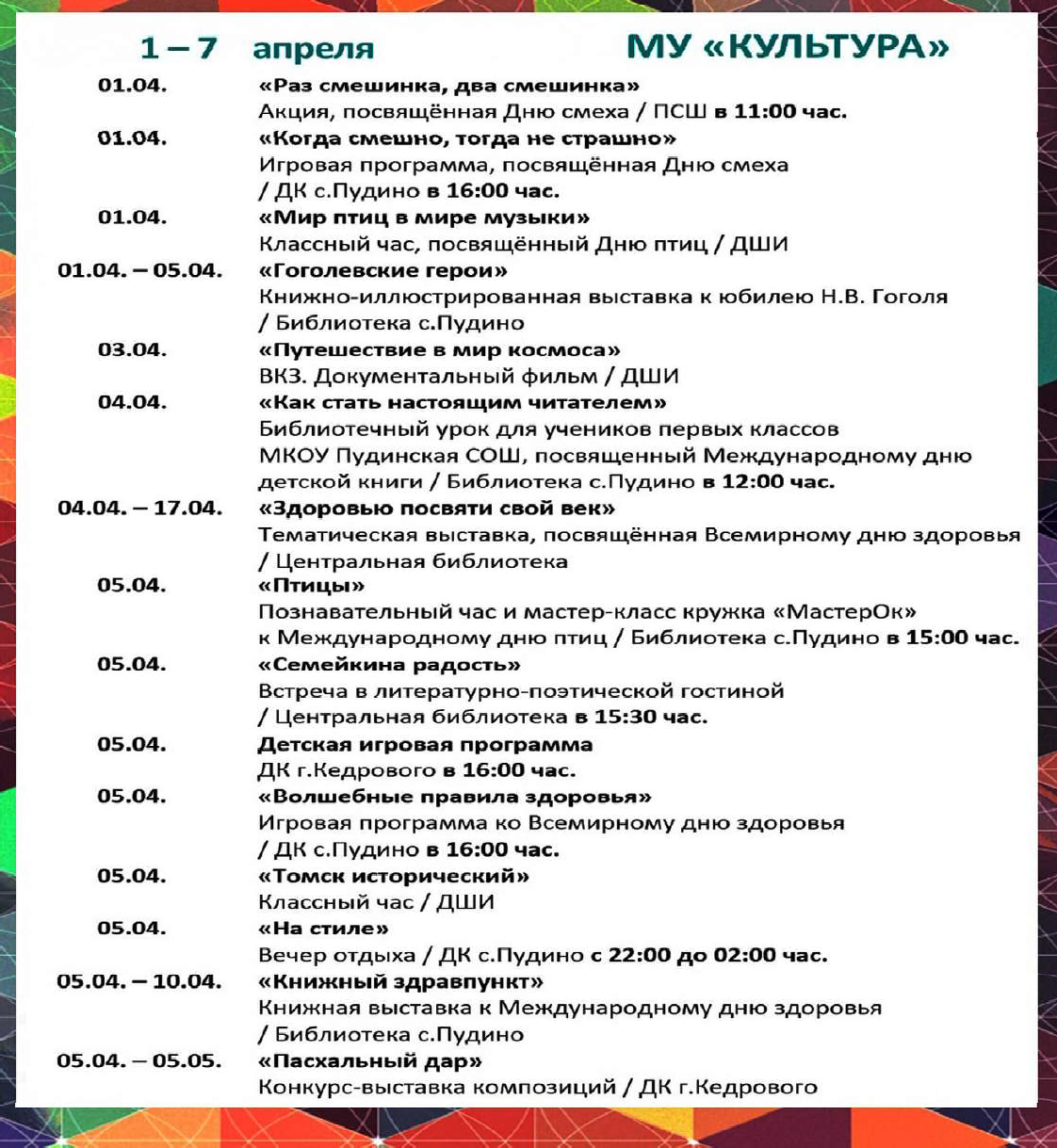 ÏÐÎÃÍÎÇ ÏÎÃÎÄÛ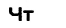 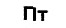 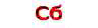 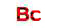 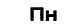 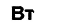 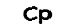 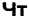 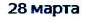 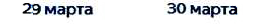 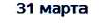 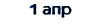 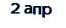 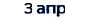 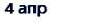 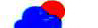 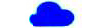 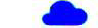 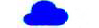 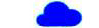 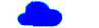 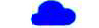 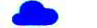 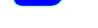 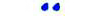 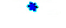 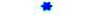 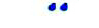 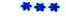 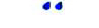 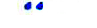 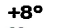 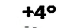 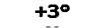 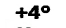 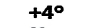 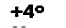 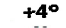 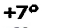 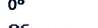 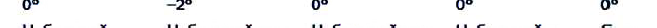 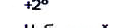 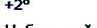 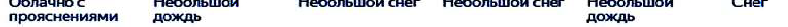 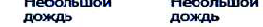 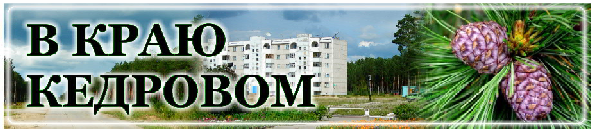 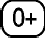 Дата приемаВремя приема03.04.2024с 16:00 до 18:00 час.10.04.2024с 16:00 до 18:00 час.17.04.2024с 16:00 до 18:00 час.24.04.2024с 16:00 до 18:00 час.